W N I O S E Ko ustanowienie służebności przesyłu na sieci niebędącej infrastrukturą ogrodową rodzinnego ogrodu działkowego na terenie zajmowanych przez rodzinny ogród działkowyPROCEDURA INW-3I.	DANE DOTYCZĄCE CZASOWEGO ZAJĘCIA TERENU(wypełnia Wnioskodawca)1)Ustanowienie służebności przesyłu dotyczy:Rodzinnego Ogrodu Działkowego …………………………...………. w ………….………..* działek ewidencyjnych: ………………………………………………………....……………... sieci i mediów: ……….………………………………………………………………………….……………………………………………………………………………………………...…….*jeżeli ustanowienie służebności dotyczy więcej niż 1 ROD, należy złożyć dla każdego ROD wnioski osobno2)Sposób zajęcia terenu pod ustanowenie służebności:3) Załączniki do wniosku:⬜ Szkic planowanej służebności wraz z proponowanym podziałem działek geodezyjnych      celem wydzielenia działek, na których ustanowiona zostanie służebność przesyłu⬜ Projekt przebiegu sieci (część tekstowa wraz z załącznikiem graficznym)*⬜ Pełnomocnictwo do reprezentowania Wnioskodawcy (zezwalające na zaciąganie wierzytelności finansowej) *⬜ Umowa zawarta pomiędzy Wnioskodawcą, a Wykonawcą (obligująca do ustanowienia służebności) *⬜ Uchwała OZM PZD w sprawie wyrażenia opinii do projektu sieci *⬜ Uchwała OZM PZD w sprawie akceptacji warunków umowy oraz wyrażenia zgody na czasowe zajęcie terenu⬜ inne: ………………………………………………………………………………………………………………………………………………………………………………………………………………………………………………………………………………………*jeśli dotyczySposób komunikacji:Korespondencję w sprawie powyższego wniosku proszę kierować:	⬜ drogą pocztową, na adres:	.………………………………………………………………..………………………………………………………………..………………………………………………………………⬜ drogą elektroniczną, na adres: ……………………………………………………………….Uchwałę ws. wyrażenia zgody na ustanowienie służebności:	⬜ drogą pocztową, na adres*:	..………………………………………………………………..………………………………………………………………..………………………………………………………………⬜ osobiście, proszę o kontakt telefoniczny***wypełnić, jeśli adres różni się od podanego w lit. a**osobisty odbiór umowy oznacza podpisanie umowy w siedzibie OZM PZD w Krakowie - wymagane jest stawienie się osób upoważnionych do reprezentowania Wnioskodawcy; kontakt telefoniczny oznacza kontakt na wskazany numer telefonu Wnioskodawcy, lub ustanowionego PełnomocnikaKlauzule informacyjne:W przypadku, gdy wniosek o ustanowienie służebności przesyłu jest niekompletny, Okręgowy Zarząd Małopolski PZD w Krakowie zastrzega sobie prawo do wezwania Wnioskodawcy (lub ustanowionego Pełnomocnika) do uzupełnienia braków, podając termin na wypełnienia wezwania (nie mniejszym niż 7 dni od daty odebrania korespondencji drogą pocztową lub nie mniejszym niż 7 dni od daty wysłania korespondencji drogą elektroniczną). W przypadku braku uzupełnienia we wskazanym terminie, Okręgowy Zarząd Małopolski PZD w Krakowie zastrzega sobie prawo do pozostawienia wniosku bez rozpoznania, bez informowania Wnioskodawcy o powyższym fakcie.Kwestie dotyczące wysokości wynagrodzenia za ustanowienie służebności na terenie wskazanego ROD, kar umownych, a także wszystkie niewymienione we wniosku, uchwale OZM PZD w Krakowie ws. wyrażenia zgody na ustanowienie służebności zawarte są w uchwale nr 14/2024 OZM PZD w Krakowie z dnia 29 stycznia 2024 r. w sprawie wynagrodzenia dla Polskiego Związku Działkowców za ustanowienie służebności przesyłu na terenach zajmowanych przez rodzinne ogrody działkowe w Okręgu Małopolskim PZD w Krakowie.KLAUZULA RODOZgodnie z art. 13 ust. 1 i ust. 2 rozporządzenia Parlamentu Europejskiego i Rady (UE) 2016/679 z dnia 27 kwietnia 2016 roku w sprawie ochrony osób fizycznych w związku z przetwarzaniem danych osobowych i w sprawie swobodnego przepływu takich danych oraz uchylenia dyrektywy 95/46/WE (Dz. Urz. EU.L.2016.119.1) dalej RODO, informuje, że:Administratorem Pani/ Pana danych osobowych jest: Polski Związek Działkowców stowarzyszenie ogrodowe w Warszawie Okręg Małopolski w Krakowie ul. Makowskiego 1, 31 -325 Kraków NIP 678-22-69-706, Sąd Rejonowy dla m. st. Warszawy KRS nr 0000293886 email: malopolski@pzd.pl.Cel przetwarzania danych: potrzeby związane z realizacją obowiązków ustawowych lub statutowych PZD, w tym zbieraniem informacji, udzielaniem odpowiedzi oraz ewidencjonowaniem korespondencji przychodzącej i wychodzącej z jednostki terenowej.Podstawa prawna przetwarzania danych: art. 6 ust. 1 lit f) RODO.Prawnie uzasadnione interesy administratora: merytoryczne rozpatrzenie sprawy – realizacja praw lub obowiązków ustawowych lub statutowych PZD,Odbiorcy danych: jednostki organizacyjne PZD, z których pomocy będzie Okręg Małopolski PZD w Krakowie korzystał przy rozpatrzeniu sprawy – realizacji obowiązków ustawowych i statutowych PZD oraz podmioty, wobec których Okręg Małopolski PZD w Krakowie jest zobowiązany udostępnić dane na podstawie przepisów powszechnie obowiązujących.Okres, przez który dane będą przechowywane: 5 lat od zakończenia sprawy, chyba że przedmiot postępowania wymaga przekazania danych do innego zbioru, dla którego Instrukcja kancelaryjna w Okręgu Małopolskim PZD w Krakowie przewiduje dłuższe okresy przetwarzania danych osobowych. Osoba, której dane dotyczą, ma prawo do żądania od administratora dostępu do swoich danych, ich sprostowania, usunięcia lub ograniczenia przetwarzania oraz zgłoszenia sprzeciwu wobec przetwarzania jej danych, a także ich przeniesienia.Osoba, której dane dotyczą, może wnieść skargę na niezgodność przetwarzania tych danych z przepisami prawa do Prezesa Urzędu Ochrony Danych Osobowych.Podanie danych jest obowiązkowe, a konsekwencją niepodania danych będzie odmowa merytorycznego rozpoznania sprawy i podjęcia stosownych działań.Administrator nie przewiduje zautomatyzowanego podejmowania decyzji na podstawie uzyskanych danych. …………………………, dnia ………………………      	WNIOSEK KOMPLETNY	*w przypadku reprezentacji wieloosobowej - należy zmieścić wszystkie podpisy w ramce, a dane wszystkich reprezentantów zawrzeć na pierwszej stronie wniosku   ……………………………………    INWII. OPINIE ORGANÓW(wypełnia OZM PZD w Krakowie)1) Zarząd ROD …………………………………… w …………………..uchwała nr …../………. Zarządu ROD z dnia …………… - opinia …………………….…… zgody indywidualnych działkowców (............ sztuk) *	- opinia ………………………….……………………………………INW……………………………………INW3) Okręgowy Zarząd Małopolski PZD w Krakowiea)  uchwała nr …../………. OZM PZD w Krakowie z dnia ………………… wraz z porozumieniem w sprawie ustanowienia służebności- opinia …………………….…….……………………………………INWb) uchwała nr …../………. OZM PZD w Krakowie z dnia …………………wraz z aneksem do porozumienia w sprawie ustanowienia służebności *data podpisania aneksu: ……………………… kwota dodat. rekompensaty dla OZM PZD w Krakowie:**………………………………..……………………………………INW4) Krajowy Zarząd PZDa)  uchwała nr …../………. KZ PZD z dnia …………………- ustanowienie pełnomocnictw …………………….………….……………………………………INW* jeżeli dotyczy, w przeciwnym wypadku - skreślić**wysokość kwoty rekompensaty dla OZM PZD w Krakowie wynika z tabeli stawek - Załącznika nr 1 do Regulaminu czasowego udostępniania nieruchomości użytkowanych przez ROD oraz ustanawiania służebnościPOLSKI ZWIĄZEK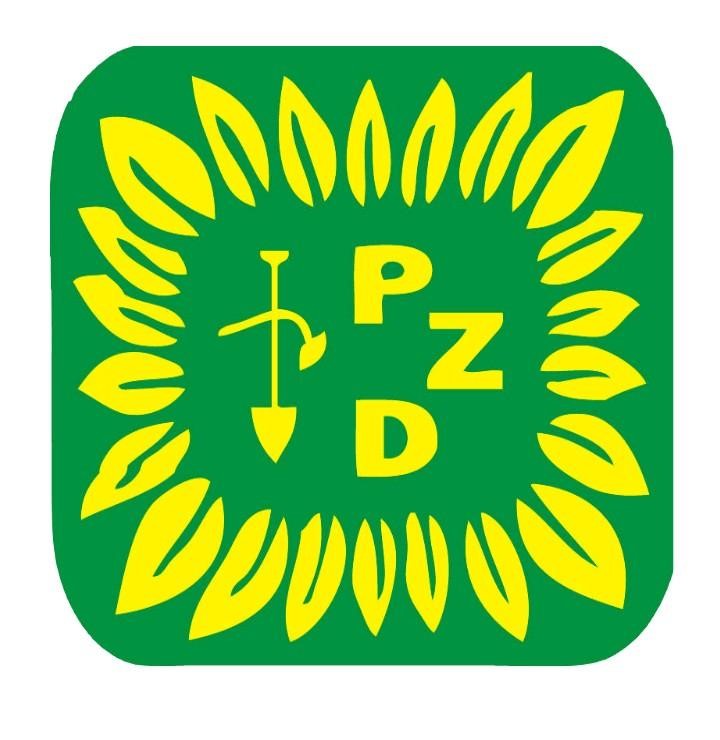 DZIAŁKOWCÓWOKRĘG MAŁOPOLSKI W KRAKOWIEul. Makowskiego 1,31-325 Kraków…………………..….., .dnia ……………………..W N I O S K O D A W C A(INWESTOR)Imię i nazwisko lub nazwa podmiotu gospodarczego:..........................................................................................................................................................................................................................................Adres: ..............................................................................................................................................................................................................................Nr telefonu...........................................................dotyczy wyłącznie osób fizycznych:PESEL:................................................................Dowód osobisty: …………………….…………dotyczy wyłącznie podmiotów gospodarczych:NIP: .....................................................................REGON:..............................................................Nr KRS:..................................................……….P E Ł N O M O C N I K(jeżeli został ustanowiony)Imię i nazwisko:.............................................................................Adres: ..............................................................................................................................................Nr telefonu.........................................................PESEL: ………..................................................Dowód osobisty: ………………………………Nazwa reprezentowanego podmiotu gosp. :............................................................................................................................................................Adres: ..............................................................................................................................................................................................................................NIP:......................................................................REGON:..............................................................Nr KRS:..................................................……….Sposób ustanowienia pełnomocnika: ..................................................……………..………………………………………………długość sieci (mb)szerokość pasa (mb)powierzchnia (m2)TEREN WSPÓLNY(place, parkingi, aleje)DZIAŁKIOGRODOWETEREN POZAOGRODZENIEM2) Delegatura OZM PZD w ………………………..**korespondencja l.dz. ………..……….- opinia ………………………….data podpisania porozumienia: ………………………kwota wynagrodzenia dla OZM PZD w Krakowie:***………………………………..data podpisania aktu notarialnego: ……………………